						Mihi nomen est:____________________ Probeschularbeit (von 4), , (MIR 5) - 	( 93 Wörter)		Übersetzungstext: (36 Punkte) (57 Wörter)Multi viri feminaeque in forum properant. Etiam Gaius cum Quinto per vias fori ambulat, ubi claras statuas deorum Romanorum vident. Ante amphitheatrum1 vir alienus pueros monet: “Manete in schola! Vobis non licet amphitheatrum1 intrare, quod ibi gladiatores2 pugnant et bestias³ necant!” Gaius ridet et respondet: “Libenter in amphitheatro1 sumus. Nunc bestias3  videre gaudeo. Monstrasne nobis clara spectacula?”1 amphitheatrum, -i, n.: das Amphitheater2 gladiatores = die Gladiatoren (1. Fall Pl.)3 bestia, -ae, f.: wildes Tier Arbeitsaufgaben (24 Punkte) (36 Wörter)Bilde die angegebenen Fälle von puer iratus! (6 P.) (16 Wörter)       Bilde die angegebenen Fälle von via clara!Ergänze zu den Präpositionen den richtigen Fall des Wortes! (4 P.) (8 Wörter)Übersetze! (6 P.) (6 Wörter)Setze im folgenden Satz alle Satzglieder in den Singular bzw. den Plural! (2 P.) (6 Wörter)5. Kreuze an, ob die Aussage wahr oder falsch ist! (2 P.)Schreibe über das folgende Thema in (mindestens) vier vollständigen deutschen Sätzen! (4 P.)Die antiken Schreibmaterialien: Welche gab es, woraus bestanden sie etc.?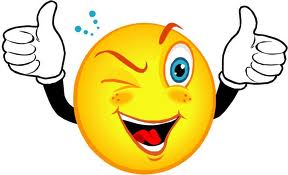 	VIEL ERFOLG!Name _______________________________2.F.Sg. 1.F.Pl. 4.F.Sg.3.F.Sg.6.F.Pl. 2.F.Pl. post schol________________ (Sg.)cum amic_____________________ (Pl.)im Wasser: in aqu_________________(Sg.)sine Roman_______________ (Pl.)LATEINDEUTSCHLATEINDEUTSCHsuperashabetisLATEINDEUTSCHLATEINDEUTSCHich binsie fragenLATEINDEUTSCHLATEINDEUTSCHcogitatterremusAusgangssatzUmgewandelter SatzPuella spectacula videtrichtigfalschAuf dem Forum Romanum befanden sich die wichtigsten Gebäude im alten Rom.Auch in der Antike herrschte eine Schulpflicht, aber sie galt nur für die Grundschule (Lesen und Schreiben).Im Amphitheater hörten sich die Römer oft Komödien und Tragödien von berühmten Dichtern an.Der Eintritt zu den Gladiatorenspielen kostete viel Geld, weshalb meist nur wenige Zuseher die Spiele betrachteten. A. ÜBERSETZUNGSTEXT 60%A. ÜBERSETZUNGSTEXT 60%A. ÜBERSETZUNGSTEXT 60%A. ÜBERSETZUNGSTEXT 60%A. ÜBERSETZUNGSTEXT 60%A. ÜBERSETZUNGSTEXT 60%I. TEXTSINNTEXTSINNTEXTSINNTEXTSINNTEXTSINN121Multi viri feminaeque in forum properant. Multi viri feminaeque in forum properant. Multi viri feminaeque in forum properant. Multi viri feminaeque in forum properant. Multi viri feminaeque in forum properant. 12Etiam Gaius cum Quinto per vias fori ambulat, Etiam Gaius cum Quinto per vias fori ambulat, Etiam Gaius cum Quinto per vias fori ambulat, Etiam Gaius cum Quinto per vias fori ambulat, Etiam Gaius cum Quinto per vias fori ambulat, 13ubi claras statuas deorum Romanorum vident. ubi claras statuas deorum Romanorum vident. ubi claras statuas deorum Romanorum vident. ubi claras statuas deorum Romanorum vident. ubi claras statuas deorum Romanorum vident. 14Ante amphitheatrum1 vir alienus pueros monet: Ante amphitheatrum1 vir alienus pueros monet: Ante amphitheatrum1 vir alienus pueros monet: Ante amphitheatrum1 vir alienus pueros monet: Ante amphitheatrum1 vir alienus pueros monet: 15“Manete in schola! “Manete in schola! “Manete in schola! “Manete in schola! “Manete in schola! 16Vobis non licet amphitheatrum1 intrare, Vobis non licet amphitheatrum1 intrare, Vobis non licet amphitheatrum1 intrare, Vobis non licet amphitheatrum1 intrare, Vobis non licet amphitheatrum1 intrare, 17quod ibi gladiatores2 pugnant quod ibi gladiatores2 pugnant quod ibi gladiatores2 pugnant quod ibi gladiatores2 pugnant quod ibi gladiatores2 pugnant 18et bestias necant!”et bestias necant!”et bestias necant!”et bestias necant!”et bestias necant!”19Gaius ridet et respondet:Gaius ridet et respondet:Gaius ridet et respondet:Gaius ridet et respondet:Gaius ridet et respondet:110“Libenter in amphitheatro sumus.“Libenter in amphitheatro sumus.“Libenter in amphitheatro sumus.“Libenter in amphitheatro sumus.“Libenter in amphitheatro sumus.111Nunc bestias3  videre gaudeoNunc bestias3  videre gaudeoNunc bestias3  videre gaudeoNunc bestias3  videre gaudeoNunc bestias3  videre gaudeo112Monstrasne nobis clara spectacula?Monstrasne nobis clara spectacula?Monstrasne nobis clara spectacula?Monstrasne nobis clara spectacula?Monstrasne nobis clara spectacula?1II.LEXIKLEXIKLEXIK61clarasclarasclarasberühmtberühmt12 alienusalienusalienusfremdfremd13quodquodquodweilweil14necantnecantnecanttötentöten15 ridetridetridetlachenlachen16libenterlibenterlibentergerngern1III. MORPHOLOGIEMORPHOLOGIEMORPHOLOGIE61foriforiforiGen. Sg.Gen. Sg.12videntvidentvident3.P.Pl3.P.Pl13manetemanetemaneteImperativ Pl.Imperativ Pl.14 bestiasbestiasbestias4.F.Pl.4.F.Pl.15sumussumussumus1.P.Pl.1.P.Pl.16monstrasnemonstrasnemonstrasne2.P.Sg.2.P.Sg.1IV. SYNTAXSYNTAXSYNTAX61in forumin forumin forumIn + Akk.: wohin?In + Akk.: wohin?12cum Quintocum Quintocum QuintoCum + Abl.: mitCum + Abl.: mit13deorum Romanorumdeorum Romanorumdeorum RomanorumGenitivobjektGenitivobjekt14in scholain scholain scholaIn + Abl.: Wo?In + Abl.: Wo?15vobis non licetvobis non licetvobis non licetLicet + Dat.Licet + Dat.16videre gaudeovidere gaudeovidere gaudeoGaudeo + Inf.Gaudeo + Inf.1V.QUALITÄT IN DER ZIELSPRACHE QUALITÄT IN DER ZIELSPRACHE QUALITÄT IN DER ZIELSPRACHE 61Gut bzw. mit einiger Anstrengung bzw. kaum verständlicher Text Gut bzw. mit einiger Anstrengung bzw. kaum verständlicher Text Gut bzw. mit einiger Anstrengung bzw. kaum verständlicher Text Gut bzw. mit einiger Anstrengung bzw. kaum verständlicher Text Gut bzw. mit einiger Anstrengung bzw. kaum verständlicher Text 6 / 3/ 0B. ARBEITSAUFGABEN 40%B. ARBEITSAUFGABEN 40%B. ARBEITSAUFGABEN 40%B. ARBEITSAUFGABEN 40%B. ARBEITSAUFGABEN 40%B. ARBEITSAUFGABEN 40%241Fälle bildenFälle bildenFälle bildenFälle bildenFälle bilden62PräpositionenPräpositionenPräpositionenPräpositionenPräpositionen43VerbalformenVerbalformenVerbalformenVerbalformenVerbalformen64Singular-PluralSingular-PluralSingular-PluralSingular-PluralSingular-Plural25Kulturkunde: AnkreuzenKulturkunde: AnkreuzenKulturkunde: AnkreuzenKulturkunde: AnkreuzenKulturkunde: Ankreuzen26Kulturkunde: BeschreibenKulturkunde: BeschreibenKulturkunde: BeschreibenKulturkunde: BeschreibenKulturkunde: Beschreiben4GesamtGesamtGesamtGesamtGesamt60 P60-54 Sehr gut60-54 Sehr gut53-46 Gut45-38 Befr.45-38 Befr.37-31 Genügend37-31 Genügend37-31 Genügend